ОПРОСНЫЙ ЛИСТпо изучению общественного мнения при проведенииобщественных обсуждений объекта: «Проект технической документации «Комплексная технология очистки нефтезагрязненных грунтов земельных участков №№ 24:50:0500135:5, 24:50:0500135:88, 24:50:0500135:16», включая материалы по оценке воздействия на окружающую средуМесто проведения опроса: РФ, Красноярский край, г. КрасноярскСрок проведения опроса: с 23.01.2023 по 21.02.2023Фамилия, имя, отчество Место жительства, адрес (название улицы, № дома, № кв.) Контактный номер телефона Наименование организации, адрес, телефон (заполняется в случае, если участник опроса представляет общественную организацию)5. Вопросы, выносимые на общественные обсуждения:5.1. Ознакомились ли Вы с документацией, выносимой на общественные обсуждения?А) ДА  	     Б) НЕТ 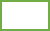 5.2. Считаете ли Вы, что информация о планируемой деятельности представлена в достаточном объеме?А) ДА  	     Б) НЕТ 5.3. Считаете ли Вы, что представленная документация позволяет оценить воздействие на окружающую среду?А) ДА  	     Б) НЕТ 5.4. Есть ли у Вас предложения и комментарии к документации, выносимой на общественные обсуждения?А) ДА  	     Б) НЕТ 6. Предложения и комментарии к вынесенной на обсуждение документации(заполняется при ответе «Да» на вопрос № 5.4) 7. Дата___________ Подпись*_________________Подпись представителя АО «КНП» 									(Ф.И.О.)				 (Подпись) Подпись представителя Администрации г. Красноярск						(Ф.И.О.)				 (Подпись) *Участник общественных обсуждений, подписывая настоящий опросный лист, дает свое согласие на включение своих персональных данных в протокол общественных обсуждений в форме опроса (в письменном виде) и приложений к нему согласно статье 9 Федерального закона «О персональных данных». Данное согласие на обработку персональных данных действует бессрочно. Отзыв данного согласия на обработку персональных данных осуществляется в порядке, установленном частью 2 статьи 9 Федерального закона «О персональных данных».----Порядок заполнения опросного листа:Строки 1-7 листа заполняются участником опроса. В строках 5.1. – 5.4. Поставьте любой знак. В строке 6 изложите (при наличии) в свободной форме позицию (замечание, предложение и/или комментарий) по объекту общественного обсуждения.Листы неустановленного образца, в которых отсутствует следующая информация: фамилия, имя, отчество (при наличии), адрес места жительства, контактный номер телефона, личная подпись, а также опросные листы, по которым невозможно достоверно установить мнение участников опроса признаются недействительными.Допускается отправка не более одного опросного листа, с одного адреса электронной почты.Применение карандашей при заполнении опросного листа не допускается.Опросные листы доступны для скачивания в период проведения опроса с 23.01.2023 по 21.02.2023 на официальном сайте администрации г. Красноярска http://www.admkrsk.ru в разделе «Экология», а также на сайте АО «КНП» в разделе «Новости» https://knp24.ru/press-center/index.phpВ бумажном виде доступны в местах размещения объекта общественных обсуждений по адресам: - Департамент городского хозяйства администрации г. Красноярска, адрес: г. Красноярск, ул. Парижской коммуны д. 25, время работы: пн-пт 09:00-18:00, обед 13:00-14:00;- АО «КНП», г. Красноярск, пер. Тихий, 1а, время работы: пн-пт 08:00-17:00, обед с 12:00 до 13:00. Заполненные опросные листы направляются в период проведения опроса по адресам электронной почты: dgh@admkrsk.ru и  krasnp@knp24.ru. На бумажном носителе опросные листы принимаются в местах размещения объекта общественных обсуждений по вышеуказанным адресам. Регистрация опросных листов производится Заказчиком (исполнителем) общественных обсуждений и ответственным органом местного самоуправления путем регистрации в общем журнале входящей электронной и бумажной корреспонденции.